Publicado en Barcelona el 14/12/2017 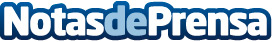 MOCA y WIONGO se unen para proporcionar conocimientos de movilidad urbana a Destinos TurísticosEl propósito del acuerdo es proporcionar conocimientos sobre movilidad urbana utilizando puntos de acceso Wi-Fi, lo que permite evaluar el retorno de las acciones de fomento de la actividad turística y aumentar la capacidad del sector turístico. Por otro lado, se anuncia el Mayor despliegue Wi-Fi en Destinos Inteligentes con mas de 1300 puntos de acceso, dando servicio a turistas, visitantes y residentes de la isla de Mallorca
Datos de contacto:Elizabeth Goicochea617552271Nota de prensa publicada en: https://www.notasdeprensa.es/moca-y-wiongo-se-unen-para-proporcionar Categorias: Telecomunicaciones Marketing Baleares Turismo E-Commerce Recursos humanos http://www.notasdeprensa.es